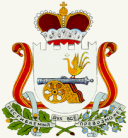 АДМИНИСТРАЦИЯ   ИГОРЕВСКОГО  СЕЛЬСКОГО  ПОСЕЛЕНИЯ                            ХОЛМ-ЖИРКОВСКОГО РАЙОНА СМОЛЕНСКОЙ ОБЛАСТИП О С Т А Н О В Л Е Н И Еот 28.12.2021г.           № 55Об утверждении Программы профилактики нарушений юридическими лицами и индивидуальными предпринимателями обязательных требований при осуществлении муниципального контроля на 2022 годВ соответствии со статьей 17.1 Федерального закона от 06.10.2003 № 131-ФЗ «Об общих принципах организации местного самоуправления в Российской Федерации», частью 4 статьи 8.2 Федерального закона от 26.12.2008 № 294-ФЗ «О защите прав юридических лиц и индивидуальных предпринимателей при осуществлении государственного контроля (надзора) и муниципального контроля», Постановлением Правительства Российской Федерации от 26.12.2018 № 1680 Администрация  Игоревского  поселения сельского поселения Холм-Жирковского района смоленской области ПОСТАНОВЛЯЕТ:1. Утвердить прилагаемую Программу профилактики нарушений обязательных требований юридическими лицами и индивидуальными предпринимателями при осуществлении муниципального контроля на территории Игоревского поселения  Холм-Жирковского района Смоленской области на 2022 год (далее – программа профилактики нарушений).2. Специалистам Администрации Игоревского поселения Холм-Жирковского района Смоленской области, уполномоченным на осуществление муниципального контроля в соответствующей сфере деятельности обеспечить в пределах своей компетенции выполнение мероприятий Программы профилактики нарушений в течение 2022 года.3. Настоящее постановление вступает в силу с момента опубликования и распространяется на правоотношения, возникшие с 01 января 2022 года.4. Опубликовать данное постановление на официальном сайте Администрации Игоревского сельского Холм-Жирковского района Смоленской области  поселения в информационно-коммуникационной сети «Интернет».Глава муниципального образованияИгоревского сельского поселенияХолм-Жирковского района Смоленской области                                                        Н. М. АнисимоваП Р О Г Р А М М А
профилактики нарушений юридическими лицами
и индивидуальными предпринимателями обязательных требований на 2022 год
Раздел 1. Общие положения1.1.Настоящая программа профилактики нарушений юридическими лицами и индивидуальными предпринимателями обязательных требований (далее – программа) разработана в соответствии с Федеральным законом от 26 декабря 2008 года №294-ФЗ «О защите прав юридических лиц и индивидуальных предпринимателей при осуществлении государственного контроля (надзора) и муниципального контроля» в целях организации проведения органом муниципального контроля - администрацией Игоревского сельского поселения профилактики нарушений требований, установленных федеральными законами и иными нормативными правовыми актами Российской Федерации, законами Ивановской области, в случаях, если соответствующие виды контроля относятся к вопросам местного значения сельского поселения (далее - обязательные требования), в целях предупреждения возможного нарушения подконтрольными субъектами обязательных требований и снижения рисков причинения ущерба охраняемым законом ценностям.
1.2. Задачами программы являются:
1.2.1. Укрепление системы профилактики нарушений обязательных требований путем активизации профилактической деятельности.
1.2.2.Выявление причин, факторов и условий, способствующих нарушениям обязательных требований.
1.2.3. Повышение правосознания и правовой культуры руководителей юридических лиц и индивидуальных предпринимателей.
1.3.Срок реализации программы - 2022 год.Мероприятия  программы и сроки их реализации№ п/пНаименованиемероприятияСрок реализации мероприятияОтветственный исполнитель12341.Размещение на официальном сайте администрации Игоревского сельского поселения в сети «Интернет» для каждого вида муниципального контроля перечней нормативных правовых актов или их отдельных частей, содержащих обязательные требования, оценка соблюдения которых является предметом муниципального контроля, а также текстов соответствующих нормативных правовых актовI кварталОрганы (должностные лица), уполномоченныена осуществление муниципального контроляв соответствующей сфере деятельности,  2.Осуществление информирования юридических лиц, индивидуальных предпринимателей по вопросам соблюдения обязательных требований, в том числе посредством разработки и опубликования руководств по соблюдению обязательных требований, проведения семинаров и конференций, разъяснительной работы в средствах массовой информации и иными способами.В случае изменения обязательных требований – подготовка и распространение комментариев о содержании новых нормативных правовых актов, устанавливающих обязательные требования, внесенных изменениях в действующие акты, сроках и порядке вступления их в действие, а также рекомендаций о проведении необходимых организационных, технических мероприятий, направленных на внедрение и обеспечение соблюдения обязательных требованийВ течение года (по мере необходимости)Органы (должностные лица), уполномоченныена осуществление муниципального контроляв соответствующей сфере деятельности,  3.Обеспечение регулярного (не реже одного раза в год) обобщения практики осуществления в соответствующей сфере деятельности муниципального контроля и размещение на официальном сайте администрации  Игоревского сельского поселения в сети «Интернет» соответствующих обобщений, в том числе с указанием наиболее часто встречающихся случаев нарушений обязательных требований с рекомендациями в отношении мер, которые должны приниматься юридическими лицами, индивидуальными предпринимателями в целях недопущения таких нарушенийIV кварталОрганы (должностные лица), уполномоченныена осуществление муниципального контроляв соответствующей сфере деятельности,  4.Разработка и  выдача  Памяток о соблюдении требований по обеспечению  чистоты и порядка территории населенных пунктов в соответствии с «Правилами  благоустройства территории  Игоревского сельского поселения Холм-Жирковского района Смоленской области» утвержденными Решением Совета  Игоревского сельского поселения  Холм-Жирковского района Смоленской области 18.10.2017 года №20/1В течение года (по мере необходимости)Органы (должностные лица), уполномоченныена осуществление муниципального контроляв соответствующей сфере деятельности,  